「中臺灣產業創新技術論壇」關於論壇科技部中部科學工業園區管理局與台灣中部科學園區產學訓協會特舉辦「中臺灣產業創新技術論壇」，期能為中部地區搭建產業創新技術發表之平台。活動中將邀請園區內外企業、創投公司等相關單位參與技術交流與資源媒合，同時安排具物聯網創新服務實戰經驗之產業專家案例分享。期盼本次論壇能以中科園區為火車頭，協同產學研碰撞出跨領域技術合作火花，引領產業開創服務新價值，在全球製造領域獲得領先地位，擴大中部地區產業效益。主辦單位：科技部中部科學工業園區管理局協辦單位：逢甲大學、創新創業激勵計畫辦公室、台中軟體園區發展產學訓聯盟、臺中市工商發展投資策進會…等執行單位：台灣中部科學園區產學訓協會二、活動時間、地點與議程活動時間：105年6月3日(五) 09：00活動地點：逢甲大學 中科校區四樓活動議程：報名方式網路報名：http://goo.gl/forms/pnLHgm4uBW報名表傳真報名：04-25680646洽詢專線：04-25681085#15 劉小姐，電子郵件：aicspct@gmail.com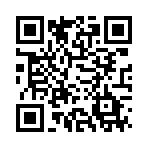 中臺灣產業創新技術論壇報名表    報名方式：網路報名：http://goo.gl/forms/pnLHgm4uBW、報名表傳真報名：04-25680646    洽詢專線：04-25681085#15 劉小姐活動時間活動內容演講者創新技術與加值服務應用海報發表09:00-09:30報　　到報　　到創新技術與加值服務應用海報發表09:30-09:45貴賓致詞貴賓致詞創新技術與加值服務應用海報發表09:45~10:10翻轉世界新技術 中科與您一起實現夢想1.科技部激勵計畫 計畫說明2.中科培育場域育成加速資源1.科技部激勵計畫辦公室/  詹德譯組長2.朝陽科技大學/林英杰副主任創新技術與加值服務應用海報發表10:10~10:15貴賓合影貴賓合影創新技術與加值服務應用海報發表10:15-12:15創新技術與加值服務應用發表創新技術與加值服務應用發表創新技術與加值服務應用海報發表10:15-12:15【高效能超細纖維濾層】國立雲林科技大學-污染防治團隊粘譽薰教授/施啟文先生【具磁性換檔機構之自行車五速變速器】國立雲林科技大學-機械工程系谷啟華先生/陳鈺龍先生【非接觸式磁性齒輪遙控車】國立雲林科技大學-機械工程系吳梓誠先生【嬰語翻譯機2.0】國立雲林科技大學-資訊工程系張傳育教授【DONG穿戴式裝置體感辨識技術】國立雲林科技大學-PVD+趙智凡博士【具有可調整產物相功能之富含二鈣磷酸鹽的新型鈣磷系骨泥】逢甲大學-纖維與複合材料學系     陳文正教授【再利用與能源材料技術發展之研究】明道大學-材料與能源工程學系吳信達教授【永續綠能景觀與建築外殼整合系統】明道大學-景觀與環境設計學系張源修教授/賴弘彬先生【水岸兩棲廊道生態工程裝置】明道大學-景觀與環境設計學系張源修教授/王姿諭小姐【飛輪課程直播服務技術】國立屏東科技大學-資訊管理系 Firefly團隊/劉寧漢教授【新穎急性肝臟損傷小鼠模式與新藥篩選平台】大葉大學-生物產業科技學系蔡明勳教授、王淑紅小姐【表面電漿/接枝聚合改質技術：以生物醫學工程之應用為例】大葉大學-醫療器材設計與材料學士/碩士學位學程廖淑娟教授【台灣本土性蟬花子實體及菌絲體之培養技術】大葉大學-生物產業科技學系吳建一教授創新技術與加值服務應用海報發表12:15~12:30扶植微型創新企業  創櫃版輔導資源分享安永聯合會計師事務所/崔麗英 協理創新技術與加值服務應用海報發表12:30-13:30創新技術圓桌交流（餐敘）創新技術圓桌交流（餐敘）創新技術與加值服務應用海報發表13:30-14:00IoT帶來產業鏈與商機新樣貌StarFab 加速器/劉晏蓉執行長(雲豹育成共同主持人)創新技術與加值服務應用海報發表14:00-14:30機械製造服務之物聯網創新應用之經驗分享高聖精密機電(股)公司/吳迎帆執行長創新技術與加值服務應用海報發表14:30-15:00物聯網雲端行動運用都以特數據(股)公司/張宇彰總經理創新技術與加值服務應用海報發表15:00~15:30政府創業資源分享青創基地業師/邵文正先生創新技術與加值服務應用海報發表單位名稱聯絡人姓名職 稱聯絡電話聯絡信箱參與場次  □創新技術與加值服務應用發表+生產力4.0專題講座(全天)  □創新技術與加值服務應用發表(上午場)  □生產力4.0專題講座(下午場)  □創新技術與加值服務應用發表+生產力4.0專題講座(全天)  □創新技術與加值服務應用發表(上午場)  □生產力4.0專題講座(下午場)  □創新技術與加值服務應用發表+生產力4.0專題講座(全天)  □創新技術與加值服務應用發表(上午場)  □生產力4.0專題講座(下午場)餐敘交流　□葷食   □素食　□葷食   □素食　□葷食   □素食